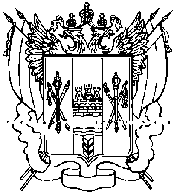 РОССИЙСКАЯ  ФЕДЕРАЦИЯСОБРАНИЕ  ДЕПУТАТОВДенисовского сельского поселенияРемонтненского района    Ростовской областивторого созываРЕШЕНИЕ № 21От  16. 03. 2009 г.                                                                п. ДенисовскийОб утверждении положения «О самообложении граждан муниципального образования «Денисовское сельское поселение».       В соответствии с Федеральным Законом от 6 октября 2003 года № 131-ФЗ «Об общих принципах организации местного самоуправления в Российской Федерации» Собрание депутатов Денисовского сельского поселения РЕШИЛО:Утвердить Положение «О самообложении граждан муниципального образования «Денисовское сельское поселение» (прилагается).Обнародовать в муниципальном вестнике Денисовского сельского поселения на информационных  стендах в зданиях библиотеки, сельского Дома Культуры, администрации сельского поселения. Глава Денисовского сельского поселения                              В. Г. ГладкийПоложение «О самообложении граждан муниципального образования «Денисовское сельское поселение».Общие положения. Настоящее Положение определяет введение и использование средств разовых платежей в порядке самообложения граждан для решения непосредственно населением вопросов местного значения. Под средствами самообложения граждан понимаются разовые платежи граждан, осуществляемые для решения конкретных вопросов местного значения. Размер платежей в порядке самообложения граждан устанавливается в абсолютной величине равным для всех жителей муниципального образования, за исключением отдельных категорий граждан, численность которых не может превышать 30 процентов от общего числа жителей муниципального образования, и для которых размер платежей может быть уменьшен или полностью отменен на текущий год.  Вопрос о проведении самообложения решается на местном сходе граждан муниципального образования «Денисовское сельское поселение».      Сход граждан назначается и проводится в порядке, установленном федеральным и областным законодательством. Сход граждан утверждает:- объект финансирования за счет средств самообложения и сумму расходов по содержанию данного объекта;- сумму разового платежа на рассчитываемый период.Плательщики самообложения. Плательщиками самообложения признаются физические лица, зарегистрированные в границах муниципального образования «Денисовское сельское поселение», достигшие восемнадцатилетнего возраста.Период сбора. Период сбора платежей по самообложению возникает с 01. 03. По 01. 08. Льготы по самообложению. От платежей по самообложению освобождаются инвалиды I (неработающей) группы, студенты средне специальных и высших учебных заведений, солдаты срочной службы.Граждане, имеющие право на льготы, должны представить документы, подтверждающие такое право, в администрацию Денисовского сельского поселения. Выполнение решения, принятого на сходе. Решение схода о проведении самообложения является обязательным для всех граждан, проживающих на территории муниципального образования «Денисовское сельское поселение».  Платежи самообложения вносятся в бюджет муниципального образования «Денисовское сельское поселение» в сроки, установленные положением. Платежи, не внесенные в  установленный  срок, взыскиваются администрацией муниципального образования «Денисовское сельское поселение» в порядке, установленном федеральным законодательством для взыскания не внесенных в срок налогов и неналоговых платежей.Средства самообложения отражаются в отдельной смете доходов и расходов, включаются в бюджет муниципального образования «Денисовское сельское поселение» и расходуются на мероприятия, установленные сходом в соответствии с примерным перечнем мероприятий. Средства самообложения, не использованные в текущем году, остаются на счете бюджета муниципального образования «Денисовское сельское поселение» и могут быть использованы в следующем году на те же цели. Администрация муниципального образования «Денисовское сельское поселение» обеспечивает исполнение принятого на местном сходе решения, для этого:- устанавливает порядок зачисления средств самообложения граждан в местный бюджет;- устанавливает порядок расходования средств самообложения;- информирует население об использовании собранных средств самообложения и выполненных работах за счет этих средств. Рассмотрение жалоб граждан. Жалобы на неправильное исчисление самообложения подаются в администрацию муниципального образования «Денисовское сельское поселение», которая рассматривает эти жалобы в пятидневный срок и принимает по ним необходимые меры. Решение администрации муниципального образования «Денисовское сельское поселение» может быть обжаловано на Собрании депутатов Денисовского сельского поселения. Решение Собрания депутатов может быть обжаловано в установленном законодательством порядке. Вступление в силу настоящего Положения. Настоящее Положение вводится в действие с момента его опубликования (обнародования) на информационных  стендах в зданиях библиотеки, сельского Дома Культуры, администрации сельского поселения. 